№ 327  от 14.10.2022           Астана қаласы                                                                                                           город Астана«Генерацияның маневрлік режимі бар жаңадан пайдалануға берілетін генерациялайтын қондырғыларды салуға 2022 жылға арналған аукциондық сауда-саттық өткізу графигін бекіту туралы» Қазақстан Республикасы Энергетика министрінің 2022 жылғы 14 қаңтардағы № 17 бұйрығына өзгеріс енгізу туралы«Құқықтық актілер туралы» 2016 жылғы 6 сәуірдегі Қазақстан Республикасыны Заңы 65-бабының 3-тармағына, және Қазақстан Республикасы Энергетика министрі міндетін атқарушының 2021 жылғы 30 сәуірдегі № 161 бұйрығымен бекітілген  Генерацияның маневрлік режимі бар жаңадан пайдалануға берілетін генерациялайтын қондырғыларды салуға арналған аукциондық сауда-саттықты ұйымдастыру мен өткізу қағидаларының 5 және       5-1-тармақтарына сәйкес (нормативтік құқықтық актілерді мемлекеттік тіркеу тізімінде № 22727 болып тіркелген) БҰЙЫРАМЫН:1. «Генерацияның маневрлік режимі бар жаңадан пайдалануға берілетін генерациялайтын қондырғыларды салуға 2022 жылға арналған аукциондық сауда-саттық өткізу графигін бекіту туралы» Қазақстан Республикасы Энергетика министрінің 2022 жылғы 14 қаңтардағы № 17 бұйрығына мынадай өзгеріс енгізілсін:көрсетілген бұйрықпен бекітілген Генерацияның маневрлік режимі бар жаңадан пайдалануға берілетін генерациялайтын қондырғыларды салуға
2022 жылға арналған аукциондық сауда-саттық өткізу графигі осы бұйрыққа қосымшаға сәйкес жаңа редакцияда жазылсын.2. Электр энергетикасын дамыту департаменті осы бұйрықты қол қойылған күнінен бастап бір жұмыс күні ішінде Қазақстан Республикасы Энергетика министрлігінің интернет-ресурсында орналастыруды қамтамасыз етсін.3. Осы бұйрықтың орындалуын бақылау жетекшілік ететін Қазақстан Республикасының энергетика вице-министріне жүктелсін.4. Осы бұйрық қол қойылған күнінен бастап күшіне енеді.Министр                       			                         		Б. АқшолақовСогласовано13.10.2022 17:36 Арынбек Нұржігіт Сәрсенбайұлы13.10.2022 17:46 Шугурова Нурслу Онгалиевна13.10.2022 17:59 Бахтыбаева Гульнара Курмангалиевна13.10.2022 17:59 Ахметов Дархан Тлекович13.10.2022 18:16 Тыштыкбаев Баймурат Кажмуратович14.10.2022 09:20 Зияуйтденова Кырмызы Рамазановна14.10.2022 10:03 Боранбай Кумусай14.10.2022 12:18 Нурмаганбетов Жандос ДемесиновичПодписано14.10.2022 16:14 Акчулаков Болат Уралович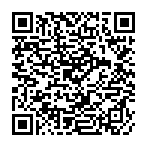 